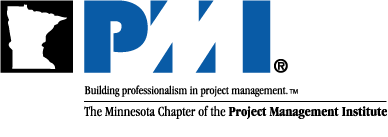 2015Chapter Leadership Roles & Responsibilities DocumentGeneralDocument Revision LogPurpose of this documentThe purpose of this document is to provide new board members, potential board members and current board members information needed to understand the primary responsibilities of each of the key PMI-MN governance roles.  Each role contains a description, listing of primary responsibilities, key contacts and a listing of chairs, committees or positions reporting to this position for each board member.PMI-MN Mission and Vision StatementsTo provide value to members and the community through opportunities for career development and to advocate the advancement of the project management profession and its disciplines. Since, 1984, our chapter has focused on alignment with PMI’s core principles and the following priorities:
· Developing a community of project managers
· Advancing the profession of project management
· Acting as an information distribution forum for project management
· Facilitating education in project management Summary of Board Positions and ResponsibilitiesOrganizational StructureElectionsSix board directors are nominated, each officer will have a designated oversight area (see org chart in previous sections for details on committees:Director: Community and Educational OutreachDirector: At-LargeDirector: ProgramsDirector: FinanceDirector: Governance / Board SecretaryChapter BylawsSee appendix A for excerpts from the 2013 Bylaws in regards to Officers; Board of Directors; Nominations, Appointments and Elections; and Committees.Overall Board of Directors Roles & ResponsibilitiesDescriptionBoard Directors are responsible for policymaking, governance, strategic planning, and committee oversight and fulfill all fiduciary responsibilities of the Chapter.  Primary Responsibilities include:Primary ResponsibilitiesTake an active role in transitioning new board members into their positionAssist and approve annual budget for your specific committee areasContribute input into the development of the chapter calendar Prepare annual Chapter goals for PMI GOC & PMI-MN with input from chairs and committee program managers.To participate in all strategic planning, board development meetings and transition meetings.Provide Chapter GovernanceTo participate in all monthly board meetings To provide support and oversight to Committee Chairs and Program ManagersAdhere to the PMI code of ethicsSign and adhere to PMI Conflict of Interest PolicyFulfill all the duties of the position Provides leadership and mentorship to Committee Chairs and Program Managers Represent the needs of the Chapter members Fulfill the fiduciary responsibilities of the board Guard against undue risk and liability to the chapterDevelop Chapter policies that will guide board members, volunteers and the organizationIdentify and prioritize overall chapter programs and initiativesAccountable for everything the organization is, does and achieves or fails to achieveDetermine board training and development needsEnsure adherence to Chapter Bylaws and board policiesMeet with and gather wisdom from the membersEvaluate identified success measuresExamine monitoring data and determine if committees have used reasonable interpretation of board stated criteriaMonthly reporting of volunteer hoursReview and revision as deemed needed of the organizational structureKey relationships to manage with Nonprofit Solutions Escalation of issues or concerns for a timely resolution when dealing with a cross-functional activity, a vendor supported activity PresidencyPresidentDescriptionThe President shall be the Chief Executive Officer of the chapter and shall direct the activities of the other Board members in accordance with the purposes Chapter Bylaws.  Will assume the position of Previous President (Immediate) the following year, and serve on the Advisory Council for two years following that tenure.Primary ResponsibilitiesPreside over the Chapter and board of directorsBe the official custodian of the PMI-MN Chapter Charter.Call and preside over all chapter Board meetings, the annual business meeting and special meetings.Recommend the formulation of any special committees to the Board of Directors for approval and member appointment.Represent Chapter and board at various functions Serve as liaison between the Project Management Institute and the Minnesota Chapter of PMI.Serve as chapter representative at the PMI Chapter Leadership Development MeetingsServe as chapter representative at Region II meetingsParticipate in monthly Region 2 conference callsManage the governing documentation processReview and recommend modifications, if required, to the Bylaws.Prepare and submit, in conjunction with the appropriate Directors, any required periodic reports to the Project Management Institute. Manage the Charter Renewal ProcessComplete the Charter Renewal Survey accurately and on time.Collect and aggregate the information required to complete the Charter Renewal Survey.Oversee the nominations and elections process.Appoint members to serve on the Nominating Committee by May 1 of each year.Assist the President-Elect in interviewing and selecting an appropriate nomination for the following year.Provide training and mentoring to board membersTrain the President-Elect in all procedures and particulars of the Charter for the Chapter.Act as mentor to the President-Elect on significant changes to policy and procedures.Mentor Directors in their roles and responsibilities as required.Provide for public relations efforts from the presidentProvide a frequent update “From the President” article in the chapter newsletter when newsworthy.Manage the annual awards and recognition process.Prepare and Conduct the Annual Chapter Business MeetingWork with communications on announcing the meeting to membership 30 days before the meeting is heldWork with Finance Director and President-Elect to prepare Meeting PresentationConduct the annual strategic planning session(s) for the chapter Report volunteer hours monthly on the PMI-MN website for activities performedKey Contacts Board DirectorsPresident-ElectPrevious President (Immediate)Chapter Administration – work with the Administration services in appropriate administrative duties.PMI-GOCRegion II Committees / Positions Reporting to this PositionAll board DirectorsAwards Committee Nominating CommitteePresident-ElectDescriptionAdvises and assists the chapter and the President. Directs activities of other Board members and Chapter meetings in the President’s absence.  Will assume the position of President the following year, and Previous President the following year. This is a three-year commitment.Primary ResponsibilitiesPrimary responsibility for all Operational aspects of the Chapter.Chair the Operations CommitteeCall and preside over a monthly operations committee meeting of all committee chairsProvide leadership and management for the PDD Chair, Event Registration Services Chair and Operations Chair.Fulfill President’s role in President’s absencePreside over all chapter Business meetings in the President’s absence.Assume the Office of the President at the end of the current President’s term and ensure a smooth transition.Assist the PresidentAssist the President as the official custodian of the PMI Chapter Charter.Attend all chapter Board meetings and special meetings called by the President.Assist the President in the appointment of members to serve on the Nominating Committee.Assist the President in the appointment of vacant Board members’ positions, subject to majority Board approval.Assist the President in preparing, in conjunction with the appropriate Board Director, any required periodic reports to PMI.Review and recommend modifications, if required, to the Chapter Bylaws.Provide input to the President on significant changes to policy and procedures.Assist and mentor Directors in their roles and responsibilities as required.Coach President and provide feedback, direction, and assist where needed.Recruit volunteers for critical areas requiring Chapter focusLearn the duties and office of the presidentLearn the responsibilities and duties of the office of the PresidentManage special projects that impact the entire boardAttend PMI GOC and Region II leadership meetings to further understand the roles and responsibilities of GOC and Region II and increase PMI network for the chapterProvide administrative coordination for Nominating CommitteePrepare for upcoming Presidency and BoardPrep for and conduct Leadership Transition meeting.Participate in the annual strategic planning session(s)Interview and select an appropriate nominee for President-Elect position for the following year.Report volunteer hours monthly on the PMI-MN website for activities performedKey ContactsBoard DirectorsPresidentOperating Committee ChairsAdministrative vendor (currently NonProfit Solutions)Accounting vendor (currently NonProfit Solutions)Event registration vendor (currently Ticketworks)Committees / Positions Reporting to this PositionSpecial projects as assigned by the president or boardOperations CommitteePDD ChairOperations ChairEvent Registration Services ChairPrevious President DescriptionThe Previous President shall be a resource for the PMI-MN Board. This individual will maintain a presence at PMI-MN activities. The Previous President is an ex-officio member of the Board.Primary ResponsibilitiesDevelop, train and provide oversight to the board coaching and mentoring committeeParticipate and provide advice on any activities believed to be of vital interest to PMI-MN.Act as a mentor to the president and other board members as requested. To chair an ethics council if deemed necessary by the Chapter President.Act as mentor to the President on significant changes to policy and procedures.Provide PMI GOC updates and information as it pertains to and impacts board functions and chapter direction.Coordinate awards nomination efforts pertaining to the preceding year.Guide the Ambassador Program Manager in the development of standard presentation materials; ensure senior chapter leadership is available for all planned presentationsProvide leadership and management for the Volunteer Services Chair.Report volunteer hours monthly on the PMI-MN website for activities performedKey ContactsPresidentPMI GOCBoard of DirectorsPast PresidentsAmbassador ProgramCommittees / Positions Reporting to this PositionSpecial projects as assigned by the president or boardVolunteer Services ChairVolunteer Fair Project ManagerFinance DirectorFinance DirectorDescriptionResponsible for chapter finances and ensuring the viability of the chapter.  Maintains chapter non-profit status and arranges for audits and filing of tax returns.  Position will also have significant input into furthering the financial practices of the Chapter regarding policy development, process definition, and related documentation.Primary ResponsibilitiesManage all chapter moneys in accordance with the chapter Bylaws.Maintains a one-year operating expense balance in the bank.Maintain signature authorization for chapter checking and savings accounts. Signatures to include only the Chapter President, President-Elect and Finance Director.Review and approve tax filings prepared by CPA firm.Distribute final annual financial statements and tax filings to the Board of Directors.Prepare periodic financial statements for presentation to the chapter Board of Directors.Maintain the chapter non-profit status.Provide financial recommendations to the Board as may be required.Maintain checking and savings accounts (e.g. minimum balances, transfers, & reserves).Participate in Board of Director’s scheduled meetings and be answerable for all financial matters to the Board.Manage Chapter Ticketing Services or any new reservation vendor (current reservations vendor) to coordinate accounting for receipts and expenses they collect and incur for various Chapter events.  Ensure the financial aspects of contract are fulfilled.Ensure Chapter payment of invoices to all vendors in accordance with established policies and practices on a monthly basis.Monthly reporting of volunteer hoursKey relationships to manage with Nonprofit Solutions Report volunteer hours monthly on the PMI-MN website for activities performedAnnualCreate Finance Charter for upcoming yearDevelop and maintain Finance scheduleAssist the Chapter President with preparation of the necessary financial reports required for submission to the PMI Global Operations Center. (February)Submit Form 1099’s to IRS (along with a form 1096). (Due March 1).Initiate and supervise annual compilation/review of financial records and preparation of tax filings by outside CPA firm. (March – May)Submit all applicable Federal and State income tax returns.  (Due May 15th)Pay Chapter liability insurance through PMI Global Operations Center (Due November 1)Key ContactsBoard of DirectorsAdministrative vendor (currently NonProfit Solutions)Accounting vendor (currently NonProfit Solutions)Event registration vendor (currently Ticketworks)Tax preparation CPA firm (currently Tautges Redpath, LTD.) Operating Committee ChairsCommittees / Positions Reporting to this PositionSponsorship ChairGovernance DirectorGovernance DirectorDescriptionResponsible for maintenance and enforcement of chapter policies and by-laws.  Address any breaches and assist in chapter conflicts.  Primary ResponsibilitiesEnsure the policies are consistent and Maintains a one-year operating expense balance in the bank.Maintain signature authorization for chapter checking and savings accounts. Signatures to include only the Chapter President, President-Elect and Finance Director.Review and approve tax filings prepared by CPA firm.Distribute final annual financial statements and tax filings to the Board of Directors.Prepare periodic financial statements for presentation to the chapter Board of Directors.Maintain the chapter non-profit status.Provide financial recommendations to the Board as may be required.Maintain checking and savings accounts (e.g. minimum balances, transfers, & reserves).Participate in Board of Director’s scheduled meetings and be answerable for all financial matters to the Board.Manage Chapter Ticketing Services or any new reservation vendor (current reservations vendor) to coordinate accounting for receipts and expenses they collect and incur for various Chapter events.  Ensure the financial aspects of contract are fulfilled.Ensure Chapter payment of invoices to all vendors in accordance with established policies and practices on a monthly basis.Monthly reporting of volunteer hoursKey relationships to manage with Nonprofit Solutions Report volunteer hours monthly on the PMI-MN website for activities performedAnnualCreate Finance Charter for upcoming yearDevelop and maintain Finance scheduleAssist the Chapter President with preparation of the necessary financial reports required for submission to the PMI Global Operations Center. (February)Submit Form 1099’s to IRS (along with a form 1096). (Due March 1).Initiate and supervise annual compilation/review of financial records and preparation of tax filings by outside CPA firm. (March – May)Submit all applicable Federal and State income tax returns.  (Due May 15th)Pay Chapter liability insurance through PMI Global Operations Center (Due November 1)Key ContactsBoard of DirectorsAdministrative vendor (currently NonProfit Solutions)Accounting vendor (currently NonProfit Solutions)Event registration vendor (currently Ticketworks)Tax preparation CPA firm (currently Tautges Redpath, LTD.) Operating Committee ChairsCommittees / Positions Reporting to this PositionSponsorship ChairChair – General Roles & ResponsibilitiesDescriptionChairs have overall responsibility for all operational efforts and resource management & allocation in their assigned areas.  Committee chairs are responsible to the chapter board of directors and President-Elect and provide leadership to the program managers assigned to them. They are appointed by the board and are ratified by the board on an annual basis.Primary ResponsibilitiesIdentify and develop backup chairPrepare and maintain transition materials to succeeding Chair to ensure smooth transition as needed.Work with Program Managers and Board to prepare annual committee budgets and submit budgets for board approval.Manage approve budget and review financial statements monthly.Contribute input into the chapter calendar Work with Program Managers to prepare annual goals for their area that fit into the strategic goals of the chapter and meet the charter goals.Develop an overall communications plan (organizational chart, contact list, roles & responsibilities and communications plan) for all committees under their responsibility.  Communication plans should be posted on the chapter SharePoint site and with Chapter Administrator (The chapter administrator either provides original documents or receives original documents off or on the website).Participate in all strategic planning, leadership & development and committee training meetings.Participate in monthly board meetings as requested by the Board of DirectorsReport volunteer hours monthly on the PMI-MN website for activities performed; ensure team members are also reporting their volunteer hoursMeet monthly with Board Director for your areaMeet monthly with the Program Managers (and Project Managers as appropriate)Create monthly status reports (summary of all Program Manager status reports) for the board prior to the monthly operations committee meeting (which is scheduled at least one week before the board meeting)Attend the monthly operations committee meetingAdhere to the PMI code of ethicsAdvise the Finance Director of all financial commitments prior to actual expenditure Fulfill all the duties of the position heldAssist in the recruit of volunteers as needed by the various committees & work effortsEnsure all volunteers understand the appropriate policies to which they must adhereProvides leadership and mentorship to Program ManagersLiaison between the Board of Directors and Program ManagersIdentify issues that must come to the boardChange in budget over $500Potential policy, ethics or conflict of interest issuesDevelopment of new programsDiscontinuation of current programsFully Responsible for information content about their area of responsibility that is posted on the website and for the on time providing of that information for all communications channels.Escalation of issues or concerns for a timely resolution when dealing with a cross-functional activity, a vendor supported activity or when dealing with a concern/question not being responded to by their director.Key Contacts Board of DirectorsPresident ElectOperating Committee ChairsAdministrative vendor (currently NonProfit Solutions)Accounting vendor (currently NonProfit Solutions)Event registration vendor (currently Ticketworks)Committees / Positions Reporting to this PositionProgram Managers for the assigned areaProgram Managers – General Roles & ResponsibilitiesDescriptionProgram Managers are responsible for the successful fulfillment and financial viability of their assigned programs as specified in the Program Charter.  Program Managers will report to the Committee Chair for their area.Primary ResponsibilitiesIdentify and develop backup Program ManagerPrepare transition materials and manage transition to succeeding Program Manager to ensure smooth transition.Prepare annual budget for your specific area by program or serviceContribute input into the chapter calendar Work with Committee Chairs to prepare annual goals for your area that fit into the strategic goals of the chapter and meet the charter goals.Prepare an annual communications plan (organizational chart, contact list, roles & responsibilities and communications plan) for your area, to be collated by the chair.Provide input into the strategic planning processParticipate in the annual committee chair and program manager annual trainingParticipate in monthly board meetings as requested by the Board of Directors or ChairsCreate monthly status reports for the Committee Chair due one and half weeks before the operations committee meetingReport volunteer hours monthly on the PMI-MN website for activities performed; ensure team members are also reporting their volunteer hoursAdhere to the PMI code of ethics Adhere to all chapter policiesAdvise the Finance Director of all financial commitments prior to actual expenditure Fulfill all the duties of the position heldRecruit volunteers as needed to various committees & work effortsEnsure all volunteers understand the appropriate policies to which they must adhereDevelop and provide leadership to the committee teamDevelop and update charters, business case, processes and templates for your area and ensure all information is posted on the website and copies sent to chapter administrator for archivingPrepare and manage a risk response plan for your area.Review and update web content as appropriate for your area to keep current information.  Follow web policies for addition of new web pages.Prepare / maintain charter for each key program area under your jurisdictionIdentify issues that must come to the board through the chairChange in overall budget by $500 or morePotential policy, ethics or conflict of interest issuesDevelopment of new programsDiscontinuation of current programsKey Contacts Operating Committee ChairAdministration vendor Committees / Positions Reporting to this PositionProject Managers for the assigned areaAppendix A: Chapter BylawsChapter BylawsThe following paragraphs contain excerpts from the 2010 Bylaws in regards to Officers; Board of Directors; Nominations, Appointments and Elections; and Committees.Article V – Charter Board of DirectorsSection 1The Minnesota Chapter shall be governed by a Board of Directors (Board).  The Board shall be responsible for carrying out the purposes and objectives of the non-profit corporation (or equivalent).Section 2Section 2: The Board shall consist of the officers of the Minnesota Chapter elected by the membership and shall be members in good standing of PMI and of the Minnesota Chapter. Terms of office for the Officers shall be two years and limited to two consecutive terms, staggered so that the Director of Finance, and two Director at Large positions are elected in the even years and the Director of Governance/Board Secretary and two Director at Large positions are elected in the odd years.    The President-Elect is elected each year and carries a three year commitment; Year 1 President-Elect, Year 2 President and Year 3 Past President. An officer will not serve on the board more than eight (8) consecutive years. After serving consecutive (8) years the officer has to wait at least one (1) year before being eligible to be appointed or elected again to a board position.Section 3The Past President shall be a resource for the PMI-MN Board. This individual will maintain a presence at PMI-MN events. Their duties are to develop, train and provide oversight to the Board. The Past President will mentor the President and will mentor other Board members as requested.Section 4The President shall be the chief executive officer for the Minnesota Chapter and of the Board, and shall perform such duties as are customary for presiding officers, including making all required appointments with the approval of the Board. The President shall also serve as a member ex-officio with the right to vote on all committees except the Nominating Committee.Section 5The President-Elect/chief operation officer shall oversee the operating committee and maintain the Policy manual, shall keep the records of all business meetings of the Minnesota Chapter and meetings of the Board. If outsourced support services are used for administrative services and/or Event Registration Processing the President Elect/Chief Operating Officer shall oversee and coordinate all functions related to those operations with the vendor(s).Section 6 The Director of Finance shall oversee the management of funds for duly authorized purposes of the Minnesota Chapter. If outsourced support services are used for bookkeeping or auditing the Director of Finance shall oversee and coordinate all functions related to financial matters with these vendors.Section 7The Director of  Governance/Board Secretary shall maintain the Policy and Procedure manual, shall keep the records of all business meetings of the Minnesota Chapter and meetings of the Board.  If outsourced support services are used the Director of Governance/Board Secretary shall oversee and coordinate all functions related to those operations with the vendor(s).Section 8      Director at Large serves as required by the Executive Officers of the Chapter.  There may be up     to 4 additional Directors at Large positions to serve on the Board of Directors.  These positions would be for accommodating organizational structure changes such as those caused by Chapter      growth.  These open positions also go through the election process and serve for two-year terms.Section 9The Board shall exercise all powers of the Minnesota Chapter, except as specifically prohibited by these bylaws, the PMI Bylaws and policies, its charter with PMI, and the laws of the jurisdiction in which the organization is incorporated/registered. The Board shall be authorized to adopt and publish such policies, procedures and rules as may be necessary and consistent with these bylaws and PMI Bylaws and policies, and to exercise authority over all Minnesota Chapter business and funds.Section 10The Board shall meet at the call of the President, or at the written request of three (3) members of the Board. A quorum shall consist of no less than one-half of the membership of the Board at any given time. Each member shall be entitled to one (1) vote and may take part and vote in person only. At its discretion, discretion, the Board may conduct its business by teleconference, facsimile or other legally acceptable means. Meetings shall be conducted in accordance with parliamentary procedures determined by the board. Section 11The Board of Directors shall declare an officer or Director at Large position to be vacant where an officer or Director at Large ceases to be a member in good standing of PMI or of the Minnesota Chapter by reason of non-payment of dues, or where the officer or Director at Large fails to attend two (2) consecutive Board meetings. An officer or Director at Large may resign by submitting written notice to the President or President-Elect. Unless another time is specified in the notice or determined by the Board, the resignation shall be effective upon receipt by the Board of the written notice.Section 12An officer or Director at Large may be removed from office for just cause in connection with the affairs of the organization by a two-thirds (2/3) vote of the members present and in person at an official meeting of the membership, or by a two-thirds (2/3) vote of the Board.Section 13If any officer or Director at Large position becomes vacant, the Board may appoint a successor to fill the office for the unexpired portion of the term for the vacant position. In the event the President is unable or unwilling to complete the current term of office, the President-Elect shall assume the duties and office of the presiding officer for the remainder of the term.Invoking the election process if the following criteria are met may also fill a vacancy:1) Incumbent is leaving before the end of the first year of their term2) The Nomination Slate for the next year (2nd year of the vacated term) has not yet been presented to the membership for voting3) The BOD and Nominating Committee concur that the timing allows for a slate for the vacated position to be determined4) Either the incumbent is to remain in their position until 12/31 of the current year -or- the BOD will appoint an interim officer to serve the remainder of the first year of the termIf the election process is used to fill a vacancy the new officer will serve only the remaining year of the term for that position.Article VI – Charter Nominations and ElectionsSection 1The nomination, election or appointment of officers and directors shall be conducted annually in accordance with the terms of office specified in Article IV, Section 1 and Article V, Section 2. All voting members in good standing of the Minnesota Chapter shall have the right to vote in the election. Discrimination in election and nomination procedures on the basis of race, color, creed, gender, age, marital status, national origin, religion, physical or mental disability, or unlawful purpose is prohibited.Section 2An appointment to an officer position will be done by the nominating committee. The recommendations of the appointment will be brought to the outgoing Board for approval. A two-thirds approval vote is needed for appointment. An officer may be appointed under the following circumstances: an elected officer position becomes vacant during the officer’s term OR no qualified individual stands as a candidate for an outgoing position at the time of the chapter’s annual election.Section 3Candidates who are elected or appointed shall take office on the first day of January following their election, or the first day of the month following their appointment and shall hold office for the duration of their terms or until their successors have been elected and qualifiedSection 4A Nominating Committee shall prepare a slate containing nominees for each Board position and shall determine the eligibility and willingness of each nominee to stand for election. Candidates for Board positions may also be nominated by petition process established by the Nominating Committee or the Board. Elections shall be conducted by electronic vote in compliance with the legal jurisdiction. The candidate who receives a majority of votes cast for each office shall be elected. Ballots shall be counted by the Nominating Committee or by tellers designated by the Board.Section 5No current member of the Nominating Committee shall be included in the slate of nominees prepared by the Committee.Section 6In accordance with PMI policies, practices, procedures, rules and directives, no funds or resources of PMI or the Component may be used to support the election of any candidate or group of candidates for PMI, Component or public office. No other type of organized electioneering, communications, fund-raising or other organized activity on behalf of a candidate shall be permitted. The Component Nominating Committee, or other applicable body designated by the Component, will be the sole distributor(s) of all election materials for Component elected positions.Article VII – CommitteesSection 1The Board may authorize the establishment of standing or temporary committees to advance the purposes of the organization. The Board shall establish a charter for each committee, which defines its purpose, authority and outcomes. Committees are responsible to the Board. Committee members shall be appointed from the membership of the organization. The Minnesota Chapter officers and/or Directors can serve on the Charter Committees, unless it specifically is restricted by the Bylaws.Section 2All committee members and a chairperson for each committee shall be appointed by the President with the approval of the Board.VersionDateAuthor / EditorSummary of Changes1.005/27/2004Susan  Heidorn2.004/09/2007Bob EckertUpdated roles, responsibilities and excerpts from Bylaws3.006/20/2008Alex DeckerUpdated roles, responsibilities and excerpts from Bylaws4.008/28/2009Matt MehringUpdated roles, responsibilities, excerpts from Bylaws, Board/OPS feedback5.004/26/2010Karen LittleUpdated roles, responsibilities, excerpts from Bylaws6.007/21/2011Cathy BartholetUpdated roles, responsibilities7.004/27/2014Suzanne SchannoUpdated roles, responsibilities and BylawsPrevious PresidentPresidentPresident-ElectFinance Director Mentor leadershipVolunteer recognition for previous yearSpecial projectsSpeaker for Ambassador programVolunteer CoordinationVolunteer recruitment & retentionVolunteer satisfactionVolunteer placementVolunteer recognition program Volunteer hour trackingVolunteer FairChairsVolunteer ServicesProgram ManagersSpecial ProjectsCharter RenewalBoard Oversight & SupportRegion II & PMI LiaisonLeadership Development Conduct Annual Business Mtg.Volunteer Recognition EventStrategic Planning President’s Summer EventChairsNoneProgram ManagersNoneNominating CommitteeNew Board Training & Transition Board and Chair Roles and Responsibilities Special eventsOperations CommitteeScorecard and Annual Report Maintenance of the FAQ's, Process documentationOverall Chapter Events CoordinationPDDSymposiumEducationVendor BoothsLuncheonFacility ContractsSpeaker ContractsSponsorsAdministration Vendor management Documentation MgmtInventory ManagementResource ManagementMeeting minutesVendor ManagementContracts LogisticsEvent Registration ServicesPre-registrationOn-site registrationPost registration ChairsPDDOPSEvent Registration ServicesInformation TechnologyProgram Managers RolesSpecial EventsFinancial ServicesBudgetFinancial RecordsReimbursementsAnnual tax prep and reportingComponent InsuranceEvent registration settlementsSponsorship/Partners ProgramChairsFinanceSponsorships/PartnersProgram ManagersNoneCommunity & Educational Outreach DirectorGovernance Director/Board SecretaryAt LargeProgram DirectorCommunity Services Paint-a-thonCoaching ProgramCharity & Scholarship MgmtOut Reach  Central Outreach Northeast OutreachNorthwest OutreachEastern Wisconsin OutreachSouthwestern OutreachProject of the YearPartner Programs Corporate PartnersIndustry PartnersEducation PartnersPartner Program newsletterAnnual Appreciation EventAmbassador ProgramMentorship ProgramChairsCommunity ServicesOutreachPartners ProgramProgram ManagersPartnerAmbassadorOutreachCommunity ServicesMentorshipProject ManagersCorporate PartnersEducation PartnersIndustry PartnersAmbassador ProgramMentorship ProgramOutreach ProgramsCharities and ScholarshipsCommunity CoachingPaint-A-ThonGovernance and PolicyChapter bylaws and all other laws.   Operations policies Board representative to the annual Nominating Committee Legal agreements Engage legal counsel Escalate issues, manage risks and drive decisions at the operations committee.ChairsTBDProgram ManagersTBDTBDAnnual strategy setting and strategy evaluation exercises.  Annual budgeting exercises and fulfills fiduciary responsibilities.Attend monthly Board meetings and provide status reportsSponsor strategic initiatives by acting as Board sponsor and creating the necessary project teamsAttend region 2 / leadership PMI conferences as needed.Participate in board development and transition meetings.Guard against undue risk and liability to the Chapter.Ensure adherence to Chapter Bylaws and Policies.Escalation of issues or concerns for a timely resolution.  Programs (Breakfast & Dinner)Speaker coordinationAnnouncements and CrawlEvent Details and SetupSponsorsSpeaker BureauSpeaker repository Speaker management – contracts, etc. Speaker evaluationsLocal Interest Groups – LIGSFacility Contracts (for programs)ChairsPrograms Program ManagersDinnerBreakfastLIGs